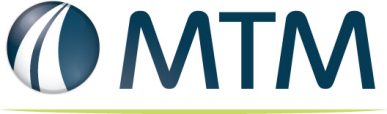 Title:  Rhode Island/MTM EDI Implementation MeetingDate:  Tuesday, November 13, 2018	Dial In: 1-408-792-6300 	Code:  283 889 714MTM AttendeesRanichandhira Nandakumar, EDI DeveloperGilu Chathaparampil, EDI DeveloperJosh Heidbrier, EDI DeveloperJon Cline, Manager, Product Delivery, Business TechnologyStacy Brune, Manager Business Implementation Valerie Barr, Director, Business ImplementationEOHHS AttendeesMario OlivieriMarlanea PeabodyLissa DiMauroJason LyonHector RiveraEric NinnemanMary Jane Nardone - DXCSandra BatesRajesh Scott Stephen Fugate - DXCAgenda Topics:Encounter Data 2017 encounter data 2018 encounter data – to dateEDIEligibilityMedicaid test file delivery MTM Testing resultsTANF test file deliveryETP historical data Action Item LogAction Item LogAction Item LogAction Item LogAction Item LogTask Number / ItemTask Number / ItemOwnerStatusDue DateEligibility test file EOHHSIn Progress11/9/2018ETP Historical dataEOHHAIn Progress11/19/2018State Fiscal Calendar for eligibility deliveryDXCComplete10/15/2018MTM sign up as ProviderMTMComplete10/19/2018B2B Secure Email FormEOHHSComplete11/5/2018TANF PaymentEOHHSComplete10/15/2018